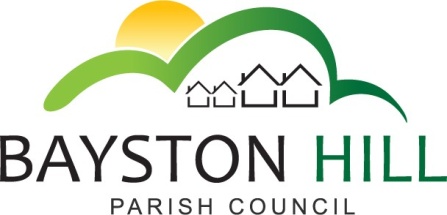 		  		 		 ‘protecting and improving the quality of life							        for all Bayston Hill residents’Clerk to the Council/RFO: Emma KayChairman: Cllr Fred Jones Parish Office  Lyth Hill Road                                                                            Bayston Hill                                                                            Shrewsbury                                                                                               Telephone/Fax: 01743 874651E-mail: baystonhillpc@hotmail.com                                     						      www.shrop.net/baystonhillCommittee Members: Cllrs Parkhurst, Gordon, Clarke, Jones, Gouge, Ms Candy and Keel.You are summoned to attend a meeting of the Finance Committee on Monday 11 July 2016 at 7.30 pm in the Memorial Hall.Caroline HigginsCaroline Higgins					                           	          	    Clerk to the Council 							                  5 July 2015A G E N D AF31.16	ELECTION OF CHAIRMAN AND VICE CHAIRMAN – In accordance with Standing Orders 2e) the positions of Chairman and Vice-Chairman will be elected.F32.16	TO RECEIVE APOLOGIES AND REASONS FOR ABSENCEF33.16	DECLARATION OF INTEREST - Disclosure of any disclosable pecuniary interest in a matter to be discussed at the meeting and which is not included in the register of interests.  Members are reminded that they are required to leave the room during the discussion and voting on matters in which they have a disclosable pecuniary interest, whether or not the interest is entered in the register of members’ interests maintained by the Monitoring OfficerF34.16	PUBLIC SPEAKING/QUESTIONS AT COUNCIL MEETINGS – To allow members of the public the opportunity to speak on an item listed on the Agenda up to a maximum of 3 minutes.F35.16	MINUTES - To approve and sign the minutes of the Finance Committee meeting held on Monday 11 April 2016.F36.16	MATTERS ARISING FROM PREVIOUS MINUTES - To consider any matters arising from the minutes of the previous Finance Committee meeting held on Monday 11 April 2016.F8.16	Review of cost codes at year end F19.16 Paper audit of procurement procedure for tractor & trailerF22.16 Five-year plan F24.16 Bank Account ReviewF37.16	PAYMENTS – To approve and sign all payments due.F38.16	BANK RECONCILIATION - To agree and sign the Bank Reconciliation for all accounts, including Petty Cash.F39.16	NETT POSITION BY COST CENTRE & CODE SUMMARY – To review the accounts for the first quarter of Financial Year 16/17. To approve the restructuring of the cost codes to simplify accounting procedures	To confirm the allocations of earmarked reserves carried forward into 2016/17 (report to follow)F40.16		REVIEW THE FINANCE ROLLING PROGRAMME – To review the current finance rolling programme.F41.16	ITEMS FOR NEXT MEETINGF42.16	EXCLUSION OF THE PRESS AND PUBLIC - To pass resolution to exclude the public under Public Bodies (Admission to Meetings) Act 1960, so as to discuss the following confidential matters.F43.16	CONFIDENTIAL MINUTES – To approve and sign the confidential minutes of the Finance Committee meeting held on Monday 11 April 2016F44.16	CONFIDENTIAL MATTERS ARISING - To consider any matters arising from the confidential minutes of the previous Finance Committee meeting held on Monday 11April 2016.